Модульное оригами возникло в Китае и обрело популярность в 1993 году в США. Эта увлекательная техника — создание объёмных фигур из треугольных модулей оригами — придумана в Китае. Целая фигура собирается из множества одинаковых частей (модулей). Каждый модуль складывается по правилам классического оригами из одного листа бумаги, а затем модули соединяются путем вкладывания их друг в друга.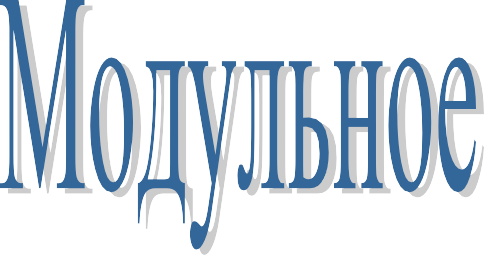 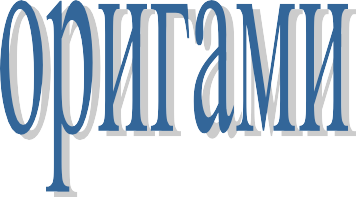 Появляющаяся при этом сила трения не даёт конструкции распасться.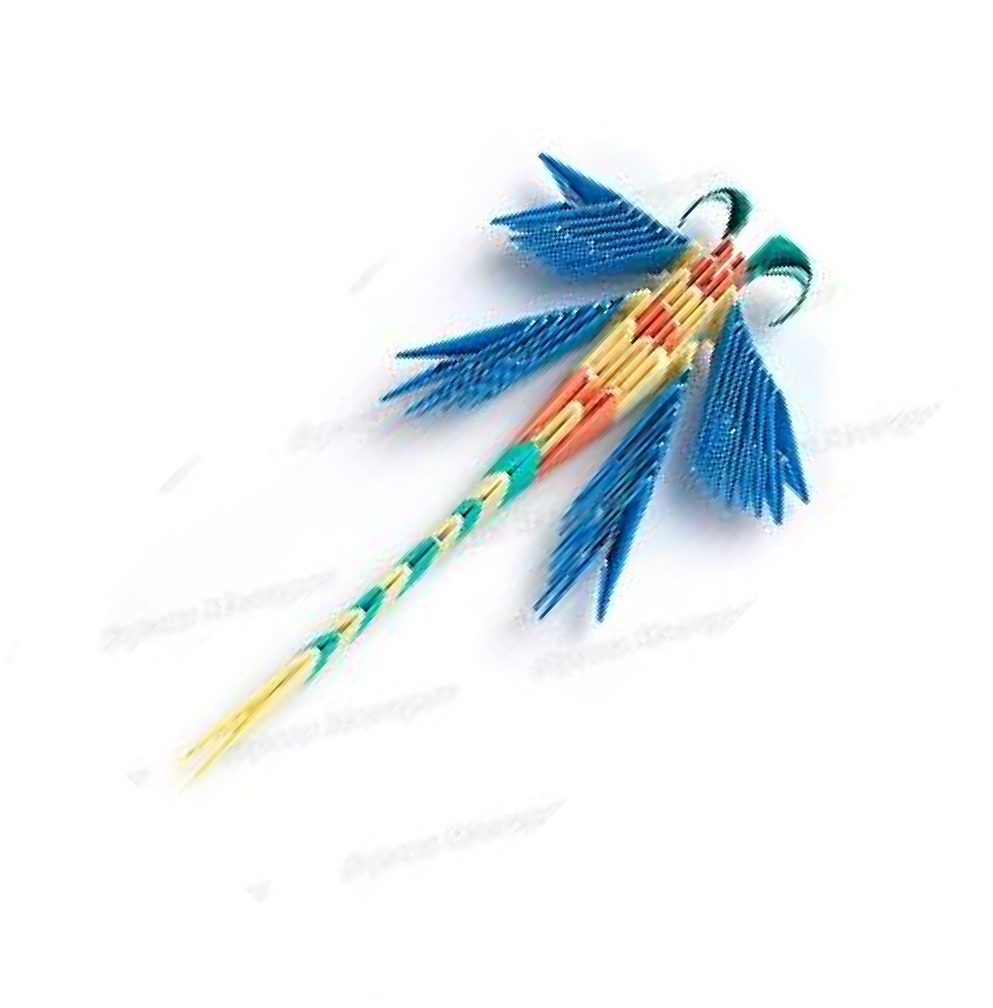    как способ развития    воображения детейМаг, что придумал бумагу цветную Красную, желтую и голубую, Верил, наверно, что могут ребятаСделать фигурки из разных квадратов. Эти фигурки на всем белом свете Знали лишь только японские дети.Символом мира стал белый журавлик, Символом счастья – бумажный кораблик. Сказочных бабочек, розовых зайцев Выполнить можно при помощи пальцев. Я предлагаю попробовать с вами Выучить технику «оригами».Выполнила: воспитатель Яруткина НадеждаНиколаевнаВиды техник оригами:Модульное оригами Работы выполняются из одинаковых модулей без использования клея и всегда получаются объемными и интересными.Простое оригами Применяются способы складывания «долиной» и «горкой». Фигурки получаются как объемными, так и плоскими.«Плоское» оригами еще имеет название – одностороннее. Такие работы отлично подходят для аппликаций. Из простого оригами можно выполнить и замечательные мозаики, путем наложения элементов друг на друга, либо приклеивания.Складывание по развертке Фигурки отличаются чрезвычайной сложностью и красотой. Для этого необходимо правильно сложить развертку – выкройку с указанием линий сгибаМокрое складывание Его автор – Акира Йосидзава. Для придания бумаге большей пластичности она слегка смачивается водой. Изделия, выполненные данным образом, похожи на папье-маше и отличаются плавностью форм.Киригама Здесь разрешается применение ножниц. Поэтому киригами отличается четкими формами и большой свободой воплощения идеи.Квилинг можно создавать огромное количество вещей. Порой воображению даже неподвластны все идеи, которые легко реализуются на практике.Оригами - это «сложенная бумага» Оригами - это вид декоративно- прикладного искусстваОригами – это древнее искусство складывания фигурок из бумагиРасскажи мне – я услышу, Покажи мне – я запомню, Дай мне сделать самому – я пойму!Японская пословица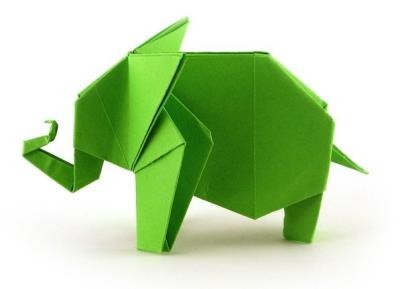 Цели и задачи:Учить детей различным приемам работы с бумагой;Стимулирует развитие внимания, памяти, пространственного воображения;Развивает мелкую моторику рук, глазомер;Развивает художественный вкус, творческие способности детей, активизирует их воображение и фантазию;Способствует созданию игровых ситуация, расширяет коммуникативные способности детей;Совершенствует трудовые навыки, формирует культуру труда, учит аккуратности.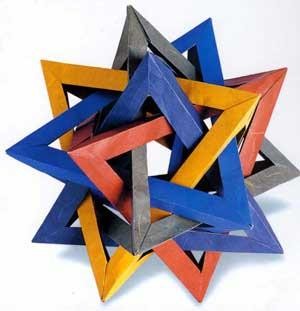 